SUPREME COURT OF CANADABetween:Her Majesty The QueenAppellantandMichael Bruce NewmanRespondentCoram: McLachlin C.J. and Abella, Cromwell, Moldaver, Karakatsanis, Wagner and Gascon JJ.R. v. Newman, 2016 SCC 7, [2016] 1 S.C.R. 27Her Majesty The Queen	Appellantv.Michael Bruce Newman	RespondentIndexed as:  R. v. Newman2016 SCC 7File No.:  36524.2016:  February 25.Present:  McLachlin C.J. and Abella, Cromwell, Moldaver, Karakatsanis, Wagner and Gascon JJ.on appeal from the court of appeal for british columbia	Criminal law — First degree murder — Elements of offence — Kidnapping and forcible confinement — Accused prevented victim from escaping his apartment and killed him — Act of forcible confinement distinct and independent from act of killing — Conviction for first degree murder entered by trial judge reinstated — Criminal Code, R.S.C. 1985, c. C-46, s. 231(5)(e).	APPEAL from a judgment of the British Columbia Court of Appeal (Lowry, Frankel and Smith JJ.A.), 2015 BCCA 237, 324 C.C.C. (3d) 388, 373 B.C.A.C. 58, 641 W.A.C. 58, [2015] B.C.J. No. 1069 (QL), 2015 CarswellBC 1425 (WL Can.), substituting a conviction for second degree murder to the conviction for first degree murder entered by Ehrcke J., 2013 BCSC 592, [2013] B.C.J. No. 650 (QL), 2013 CarswellBC 830 (WL Can.). Appeal allowed.	John M. Gordon, Q.C., for the appellant.	Richard S. Fowler, Q.C., and Eric Purtzki, for the respondent.	The following is the judgment delivered orally byThe Court — This is an appeal as of right. We are of the view that the appeal should be allowed. On the evidence, it was open to the trial judge to conclude that the act of forcible or unlawful confinement, which occurred when the respondent prevented the victim from escaping through the front door of the apartment, was distinct and independent. The trial judge’s conviction for first degree murder is reinstated.	Judgment accordingly.	Solicitor for the appellant:  Attorney General of British Columbia, Vancouver.	Solicitors for the respondent:  Fowler and Smith, Vancouver.Citation: R. v. Newman, 2016 SCC 7, [2016] 1 S.C.R. 27Appeal heard: February 25, 2016Judgment rendered: February 25, 2016Docket: 36524Reasons for Judgment:(paras. 1 to 2)The Court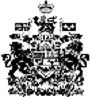 